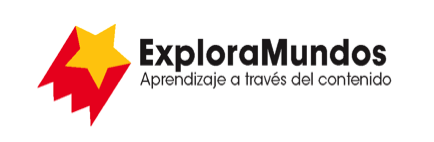 Niveles N, O, P: Investigaciones
Los padres del mundo animalParte 3: Anota los datos
Busca una forma de anotar la información que te permita ver patrones en los datos.¡Adáptala a tu información!

Cuando termines, asegúrate de guardar este archivo.Animal 1Animal 2Nombre del animal¿Dónde pone huevos o da a luz este animal?¿Cómo mantiene a sus crías calientes y a salvo?¿Cómo sobrevive este animal mientras cuida de sus crías?¿Qué comen las crías?¿A qué peligros se enfrentan las crías?